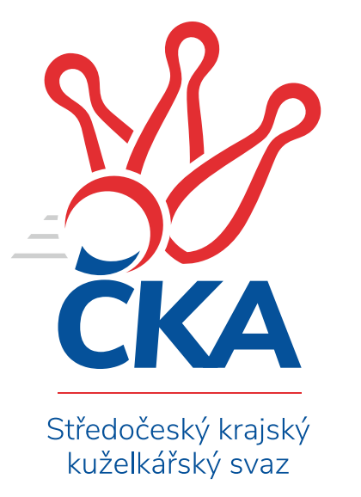 Soutěž: Středočeský krajský přebor II. třídy 2023/2024Kolo: 1Ročník: 2023/2024Datum: 15.9.2023Nejlepšího výkonu v tomto kole: 1699 dosáhlo družstvo: TJ Sokol Červené PečkySouhrnný přehled výsledků:TJ Sokol Kostelec n.Č.l. B	- TJ Lhotka B	5:1	1693:1625	6.5:1.5	14.9.TJ Sokol Brandýs n.L. B	- KK Vlašim C	0:6	1423:1547	1.0:7.0	14.9.TJ Sokol Kostelec n.Č.l. C	- TJ Sokol Červené Pečky	1:5	1611:1699	3.0:5.0	15.9.Tabulka družstev:	1.	KK Vlašim C	1	1	0	0	6.0 : 0.0 	7.0 : 1.0 	 1547	2	2.	TJ Sokol Kostelec n.Č.l. B	1	1	0	0	5.0 : 1.0 	6.5 : 1.5 	 1693	2	3.	TJ Sokol Červené Pečky	1	1	0	0	5.0 : 1.0 	5.0 : 3.0 	 1699	2	4.	TJ Sokol Kostelec n.Č.l. C	1	0	0	1	1.0 : 5.0 	3.0 : 5.0 	 1611	0	5.	TJ Lhotka B	1	0	0	1	1.0 : 5.0 	1.5 : 6.5 	 1625	0	6.	TJ Sokol Brandýs n.L. B	1	0	0	1	0.0 : 6.0 	1.0 : 7.0 	 1423	0Podrobné výsledky kola: 	TJ Sokol Kostelec n.Č.l. B	1693	5:1	1625	TJ Lhotka B	Jaroslav Novák	 	 223 	 218 		441 	 1.5:0.5 	 435 	 	217 	 218		Barbora Fajrajzlová	Tomáš Kužel	 	 181 	 178 		359 	 1:1 	 404 	 	227 	 177		Martin Řach	Martin Bulíček	 	 227 	 224 		451 	 2:0 	 377 	 	187 	 190		Milan Hejduk	Jakub Hlava	 	 243 	 199 		442 	 2:0 	 409 	 	221 	 188		Michal Hejdukrozhodčí: Michal BrachovecNejlepší výkon utkání: 451 - Martin Bulíček 	TJ Sokol Brandýs n.L. B	1423	0:6	1547	KK Vlašim C	Lukáš Kotek	 	 203 	 175 		378 	 1:1 	 385 	 	195 	 190		Tomáš Hašek	Ladislav Sopr	 	 184 	 187 		371 	 0:2 	 395 	 	201 	 194		František Pícha	Pavel Holec *1	 	 178 	 156 		334 	 0:2 	 376 	 	184 	 192		Jan Urban	Pavel Schober	 	 148 	 192 		340 	 0:2 	 391 	 	182 	 209		Pavel Vykoukrozhodčí: František Čvančarastřídání: *1 od 51. hodu Pavel KarhanNejlepší výkon utkání: 395 - František Pícha 	TJ Sokol Kostelec n.Č.l. C	1611	1:5	1699	TJ Sokol Červené Pečky	Peter Fajkus	 	 213 	 196 		409 	 1:1 	 416 	 	235 	 181		Pavel Kořínek	Jana Šatavová	 	 198 	 170 		368 	 0:2 	 425 	 	214 	 211		Karel Dvořák	František Zahajský	 	 240 	 243 		483 	 2:0 	 419 	 	190 	 229		Antonín Smrček	Michaela Makarová	 	 175 	 176 		351 	 0:2 	 439 	 	220 	 219		Pavel Hietenbalrozhodčí: Vojtěch StárekNejlepší výkon utkání: 483 - František ZahajskýPořadí jednotlivců:	jméno hráče	družstvo	celkem	plné	dorážka	chyby	poměr kuž.	Maximum	1.	František Zahajský 	TJ Sokol Kostelec n.Č.l. C	483.00	326.0	157.0	6.0	1/1	(483)	2.	Martin Bulíček 	TJ Sokol Kostelec n.Č.l. B	451.00	308.0	143.0	7.0	1/1	(451)	3.	Jakub Hlava 	TJ Sokol Kostelec n.Č.l. B	442.00	301.0	141.0	5.0	1/1	(442)	4.	Jaroslav Novák 	TJ Sokol Kostelec n.Č.l. B	441.00	292.0	149.0	7.0	1/1	(441)	5.	Pavel Hietenbal 	TJ Sokol Červené Pečky	439.00	298.0	141.0	5.0	1/1	(439)	6.	Barbora Fajrajzlová 	TJ Lhotka B	435.00	293.0	142.0	10.0	1/1	(435)	7.	Karel Dvořák 	TJ Sokol Červené Pečky	425.00	311.0	114.0	7.0	1/1	(425)	8.	Antonín Smrček 	TJ Sokol Červené Pečky	419.00	303.0	116.0	10.0	1/1	(419)	9.	Pavel Kořínek 	TJ Sokol Červené Pečky	416.00	279.0	137.0	9.0	1/1	(416)	10.	Peter Fajkus 	TJ Sokol Kostelec n.Č.l. C	409.00	286.0	123.0	7.0	1/1	(409)	11.	Michal Hejduk 	TJ Lhotka B	409.00	288.0	121.0	10.0	1/1	(409)	12.	Martin Řach 	TJ Lhotka B	404.00	291.0	113.0	10.0	1/1	(404)	13.	František Pícha 	KK Vlašim C	395.00	272.0	123.0	9.0	1/1	(395)	14.	Pavel Vykouk 	KK Vlašim C	391.00	268.0	123.0	8.0	1/1	(391)	15.	Tomáš Hašek 	KK Vlašim C	385.00	271.0	114.0	5.0	1/1	(385)	16.	Lukáš Kotek 	TJ Sokol Brandýs n.L. B	378.00	275.0	103.0	9.0	1/1	(378)	17.	Milan Hejduk 	TJ Lhotka B	377.00	273.0	104.0	11.0	1/1	(377)	18.	Jan Urban 	KK Vlašim C	376.00	254.0	122.0	10.0	1/1	(376)	19.	Ladislav Sopr 	TJ Sokol Brandýs n.L. B	371.00	283.0	88.0	12.0	1/1	(371)	20.	Jana Šatavová 	TJ Sokol Kostelec n.Č.l. C	368.00	246.0	122.0	12.0	1/1	(368)	21.	Tomáš Kužel 	TJ Sokol Kostelec n.Č.l. B	359.00	266.0	93.0	15.0	1/1	(359)	22.	Michaela Makarová 	TJ Sokol Kostelec n.Č.l. C	351.00	260.0	91.0	20.0	1/1	(351)	23.	Pavel Schober 	TJ Sokol Brandýs n.L. B	340.00	247.0	93.0	19.0	1/1	(340)Sportovně technické informace:Starty náhradníků:registrační číslo	jméno a příjmení 	datum startu 	družstvo	číslo startu
Hráči dopsaní na soupisku:registrační číslo	jméno a příjmení 	datum startu 	družstvo	27490	Michaela Makarová	15.09.2023	TJ Sokol Kostelec n.Č.l. C	27476	Pavel Karhan	14.09.2023	TJ Sokol Brandýs n.L. B	24643	Pavel Holec	14.09.2023	TJ Sokol Brandýs n.L. B	Program dalšího kola:2. kolo21.9.2023	čt	17:00	TJ Sokol Kostelec n.Č.l. B - TJ Sokol Brandýs n.L. B	21.9.2023	čt	18:00	KK Vlašim C - TJ Sokol Kostelec n.Č.l. C	22.9.2023	pá	18:00	TJ Lhotka B - TJ Sokol Červené Pečky	Nejlepší šestka kola - absolutněNejlepší šestka kola - absolutněNejlepší šestka kola - absolutněNejlepší šestka kola - absolutněNejlepší šestka kola - dle průměru kuželenNejlepší šestka kola - dle průměru kuželenNejlepší šestka kola - dle průměru kuželenNejlepší šestka kola - dle průměru kuželenNejlepší šestka kola - dle průměru kuželenPočetJménoNázev týmuVýkonPočetJménoNázev týmuPrůměr (%)Výkon1xFrantišek ZahajskýKostelec nČl C4831xFrantišek ZahajskýKostelec nČl C117.834831xMartin BulíčekKostelec nČl B4511xMartin BulíčekKostelec nČl B110.024511xJakub HlavaKostelec nČl B4421xJakub HlavaKostelec nČl B107.834421xJaroslav NovákKostelec nČl B4411xJaroslav NovákKostelec nČl B107.584411xPavel HietenbalČervené Pečky4391xPavel HietenbalČervené Pečky107.094391xBarbora FajrajzlováLhotka B4351xFrantišek PíchaVlašim C106.78395